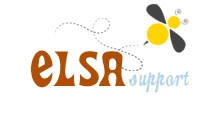 Email – info@elsa-support.co.ukPlease note there is a minimum order of £20 for purchase orders. For orders, less than £20 please purchase directly from the website.Please fill in all the details including a valid purchase order number.Order numberAddressTelephone numberItem numberDescriptionPriceQuantityTotal1Friendship and Social Skills Intervention3.009Anger group intervention 2.0011Memories of my pet 1.5012Selection of colourful writing paper1.0013The positives game2.0014How would you feel if?2.0016All about me2.0019Idioms2.0021Back to school pack2.0022My memory book 1.5025Social skills scenarios and game 2.0026Friendship and social skills intervention extra lessons 2.0027Social skills posters and powerpoint3.0028Social skills listening intervention 2.0030Emotions pack2.0031Christmas pack of worksheets2.0032The Gingerbread man resource pack2.0033Naughty or Nice game1.5034Christmas behaviour pack1.5035Anti-bullying resource pack2.0036Self-esteem individual intervention2.0037Support for divorce intervention2.0039My Anger workbook2.0040My Self-esteem workbook2.0041My social skills workbook – How to be a friend2.0042My workbook on respect2.0076New ELSA Starter Pack BundleItem 1 Friendship and social skills 12 week interventionItem 26 Friendship and social skills (extra lessons)Item 4 Self-esteem group interventionItem 10 Emotions interventionItem 20 Emotions intervention (2)Item 9 Anger interventionItem 28 Social skills listening interventionItem 17 ELSA Worksheet packItem 22 My memory bookletItem 11 Memories of my petItem 25 What should you do?16.0043Bee emotions – emotion fans, posters and cards1.5044Bee emotions – emotional registers and posters1.5045Bee emotions – bordered paper pack1.5046Bee emotions – behaviour pack1.5047Early years friendship intervention2.0048Superhero-themed self-esteem workbook2.0049Superhero-themed emotions booklet bundle50	Superhero- themed emotions workbook –happy51	Superhero- themed emotions workbook –sad52	Superhero- themed emotions workbook –angry53	Superhero- themed emotions workbook –scared54	Superhero- themed emotions workbook –surprised55	Superhero- themed emotions workbook –disgust5.0050Superhero- themed emotions workbook –happy1.0051Superhero- themed emotions workbook –sad1.0052Superhero- themed emotions workbook –angry1.0053Superhero- themed emotions workbook –scared1.0054Superhero- themed emotions workbook –surprised1.0055Superhero- themed emotions workbook –disgust1.0056Emotional traffic lights1.5057My emotion train1.0058Pirate themed emotional literacy pack2.0059Pirate themed game1.5060Myschool – all about me1.5061Myschool – Status updates and blog1.5063My mood tree1.5064Social skills intervention – taking turns2.0065Interact – Social skills game3.0066The ‘feel good’ game3.0067The ‘Self-esteem’ pack Bundle
Item 16: all about meItem 6 Bumper pack of self-esteem worksheetsItem 36 Individual self-esteem interventionItem 40 My self-esteem workbookItem 60 Myschool ‘All about me’Item 13 The positives gameItem 66 The ‘feel good’ gameItem 48 Superhero self-esteem workbookItem 4 self-esteem intervention14.0068The ‘Cool it’ game3.0069The game pack BundleItem 68 ‘The cool it game’Item 66 The ‘feel good’ gameItem 65 Interact non-verbal communication gameItem 59 The pirate gameItem 13 The positives gameItem 24 Warm up games for circle timeItem 70 The emotions game12.0070The ‘emotions’ game3.0071Early years/KS1 Anger intervention2.0072The ELSA pack for working individually BundleThis pack contains:Item 36 Individual self-esteem interventionItem 39 My anger workbookItem 40 My self-esteem workbookItem 41 My social skills workbook – how to be a friendItem 42 My workbook on respectItem 48 My superhero self-esteem workbookItem 49 Superhero themed emotions booklets (set of six)Item 22 My memory bookletItem 11 Memories of my petItem 76 Emotion face and cardsItem 83 Traffic light for emotional regulation18.0073Comic strip emotional literacy2.0074Card craft activities volume 13.0075Card craft activities volume 23.0076Emotion face and cards2.0077Halloween Emotion face and cards2.0078Make a face2.0079Empathy game3.00The Anger pack BundleItem 9 – Anger interventionItem 39 – My anger workbookItem 52 – My superhero book on angerItem 68 – The cool it gameItem 47 – Early years anger intervention10.0080Card craft 3 Christmas3.0081Christmas emotion faces 2.0082Communication styles3.0083Traffic light tool kit for emotional regulation1.5084Hot seating resource2.0085Emotion Charades2.0086Building brick emotions3.0087Building brick positional vocabulary2.0088Building brick describing cards1.5089Building brick rules rewards and jobs2.0090Building brick describing game1.0091My Gratitude diary3.0092Building bricks display lettering1.5093My Feeling’s diary Early years1.0094My Feeling’s diary KS1/21.5095My Feeling’s diary KS2/31.5096My Primary School memory book2.0097Circle-time warm up games E book3.0098Communication fans2.0099KS1-KS2 transition3.00100Friendship and Social Skills intervention EYFS4.00101Friendship and Social Skills intervention KS14.00102Friendship and Social Skills intervention Lower KS24.00103Friendship and Social Skills intervention Upper KS24.00104Friendship and Social skills bundle 100	Friendship and Social Skills intervention EYFS101	Friendship and Social Skills intervention KS1102	Friendship and Social Skills intervention Lower KS2103	Friendship and Social Skills intervention Upper KS214.00105Supergirls intervention3.00106Large Emotion faces1.00107My Art book2.00108Emotion wheels1.00109Emotion Bunting1.00110Strength cards1.50111The Food Game1.50112Thoughts, Feelings and Actions Resource pack3.00113My ‘Kind Hands’ workbook2.00114My ‘Kind Mouth’ workbook2.50115My ‘Make a Face’ booklet2.00116Growth Mindset poster set2.00117Self-esteem poster set2.00118Emotions poster set2.00119Friendship and Social Skills Extra Lessons2.50120Nurture group phonics – Name the Alien1.00121Nurture group phonics -Battleships1.00122Nurture group phonics Name the Alien Phase 21.00123My Feelings Lapbook3.00124My Self-esteem Lapbook3.00125My transition Lapbook3.00126My Worries and fears Lapbook3.00127My Loss and bereavement Lapbook3.00128Building Brick therapy group BUNDLE86	Building brick emotions87	Building brick positional vocabulary88	Building brick describing cards89	Building brick rules rewards and jobs90	Building brick describing game92	Building bricks display lettering8.50129Circle time rules1.00130Circle time questions3.00131Circle time thinking skills3.00132Circle time BUNDLE129	Circle time rules130	Circle time questions131	Circle time thinking skills97	Circle-time warm up games E book8.00133Positive characteristics1.50134Emotion cards galore2.00135Vocabulary mats1.00136Emotion work cards2.00137Phone a friend1.50139Mind Monsters display pack3.00140Mind Monsters Fan pack1.00141My Christmas Lapbook2.00142Self-esteem intervention year 14.00143Self-esteem intervention year 24.00144Self-esteem intervention year 34.00145Self-esteem intervention year 44.00146Self-esteem intervention year 54.00147Self-esteem intervention year 64.00148Self-esteem intervention whole school BUNDLE142	Self-esteem intervention year 1143	Self-esteem intervention year 2144	Self-esteem intervention year 3145	Self-esteem intervention year 4146	Self-esteem intervention year 5147	Self-esteem intervention year 620.00149Confidence cookies1.50150Leonard Liebum the lie monster2.00151Mind Monsters Anger resource3.00152Building Resilience – My strengths and talents3.00153All about me Lapbook resource pack3.00154Anxiety and Worries group intervention3.00155Positive self-talk for anxiety intervention2.00157Learning from mistakes2.00158Anger Management Lapbook resource3.00159How do you say it? Game2.00160Conversation Game3.00161Communication lapbook resource pack3.00162FRIENDS intervention planning3.00163Our Heart to Heart diary1.00164Template pack1.50165Emotion Posters and Cards2.00166Mindset Planning3.00167Growth Mindset Support Cards1.00168Emotion Booklets2.00169Emotions Early Years3.00170Separation Cards1.50171Master Your Monsters – Anxiety booklet3.00172Car Emotion Pack2.00174Monitor your Mood2.00175Emoji Question Cards2.00176Emoji Full Page Posters2.00177Starring Me Emoji style2.00178Let’s Talk2.00179Today I feel1.00180Bee Linda’s Mindfulness workbook2.00181Growth Mindset Emoji Posters and worksheets2.00182Emoji Emotions and Communication1.75183Kindness/Empathy Lapbook3.00184Can you build a snowman?2.00185Thoughts, Feelings, Physical sensations and actions2.00186Brand New ELSA Starter Pack BundleItem 78 Make a FaceItem 123 Feelings Lapbook resource packItem 185 Thoughts Feelings Physical sensations ActionsItem 197 Thoughts Feelings Physical sensations Actions Secondary versionItem 124 My self esteem lapbook resource packItem 171 Master Your MonstersItem 154 Anxiety and Worries interventionItem 158 Anger management lapbook resource packItem 151 Mind Monsters ‘anger’ resources Item 127 Loss and Bereavement Lapbook resource packItem 125  Transition lapbook resource packItem 162 FRIENDS intervention planningItem 166 MINDSET planningItem 25 Social skills scenarios Item 161 Communication LapbookItem 163 Our Heart to Heart diaryItem 183 Empathy(kindness) lapbookCircle time packItem 131 Circle time thinking skillsItem 130 Circle time questionsItem 129 Circle time rulesItem 97 Circle time warm up games213 Getting to know you intervention38.00187Christmas FEED ME1.00188Self-esteem pack 2 BundleItem 124 My self esteem lapbook resource packItem 117 Self esteem Poster SetItem 153  All about me lapbookItem 152 Building Resilience – My strengths and talentsItem 133 Positive CharacteristicsItem 177 Starring me Emoji styleWhole School Self-esteem interventions Item 148Item 142 Self-esteem intervention Year oneItem 143  Self-esteem intervention Year twoItem 144  Self-esteem intervention Year threeItem 145  Sefl-esteem intervention Year fourItem 146  Self-esteem intervention Year fiveItem 147 Self-esteem intervention Year six25.00189Can you build a monster2.00190New Year lapbook1.50191Kindness diary3.00192Is it Bullying2.50193My Family1.00194Emotion questions2.50195Social and emotional EXCEL assessments7.50196Whole body listening bingo2.00197Thoughts feelings physical sensations actions Secondary2.00198Emotional register Early years to Secondary3.00199Mindfulness/relaxation bingo set 11.50200Mindfulness/relaxation bingo set 21.50201Emotions bingo set 11.50202Emotions bingo set 21.50203Friendship Bingo1.50204Animal Strength cards2.50205What’s behind my emotion2.50206Personalised Story pack3.00207Warm fuzzies, cold prickles2.00208Calming down pack3.00209Personalised story pack 23.00210Match it2.00211Voice Levels2.00212Emotions Intervention3.00213Getting to know you intervention1.50214Self-esteem intervention3.00215Feelings thermometers1.50216ELSA worksheet and activity pack3.00217A-Z of emotions1.50218Like or dislike1.50219Little Booklets3.00220Emotion foldables1.00221Animal Emotion Pack2.00222Social and Emotional Prompt cards3.00223ELSA Lanyard badges1.50224Support Staff planner update 2018/20191.00225Support Staff Planner 2018/20193.00226What are they thinking – Inference cards3.00Any other resources not listed here.TOTAL